STARBOUND VIRTUAL FINALS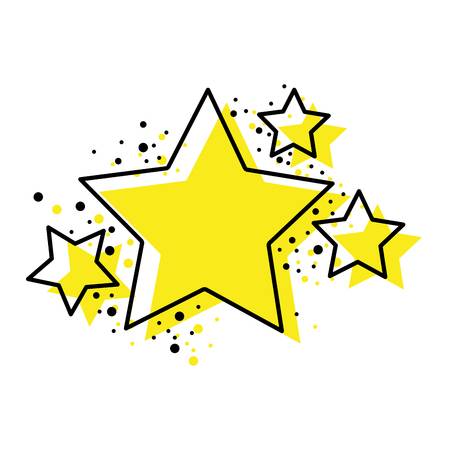 The competition will be streamingJuly 12 – 18$40 Entry Fee Due to the Competition by June 30				Pay On-Line				By Telephone				Mail in CheckIncluded in Entry Fee:Judges CritiqueMaster ClassesQ &A with ProfessionalsRewards Mailed to UsMust Tape and Submit to the Competition by June 30Set Up Taping Times in the Studio with your Teacher Directly.  Then send all videos to Jaime or Cori by June 29.All Solos/Duos/Trios welcome to enter.Please let me know ASAP if you are interested in participating. On-Line Competition Video Recording InfoJust a couple of things I wanted to go over before I see you for a lesson and taping.1.	Please bring your water bottle, makeup and hair stuff to the studio.2.	Wear all black – black tights and a black leo in case your costume doesn’t fit right.  (I have all your costumes, but some haven’t been tried on yet.)3.	I need to ask all parents to stay in your cars.  I will send you a copy of the video we record.4.	I have gaps in my schedule to allow cleaning and sanitizing time between lessons.5.	You must wear your mask inside the building, but dancing with it on is virtually impossible, so you will remove it for the video, and I will stay 10 feet away just to be safe.6.	The $40 entry payment is due by Monday.  You can pay be check and mail it to 7 Glen Valley Drive, Penfield, NY 14526 OR pay it on the web site under make a tuition payment.7.	Please check with me or your teacher to schedule a time to come in and rehearse/tape.This will be fun!  Keep practicing and stretching.  Review your choreo!!  I can’t wait to see you guys and get to dancing again!